Cabo VerdeCabo VerdeCabo VerdeCabo VerdeSeptember 2024September 2024September 2024September 2024SundayMondayTuesdayWednesdayThursdayFridaySaturday1234567891011121314National Day15161718192021222324252627282930NOTES: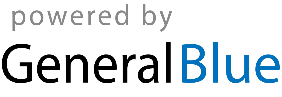 